                         Highwood High School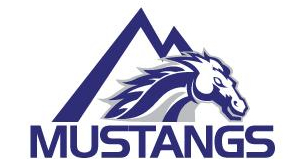 Teacher:			Mr. Kevin JonesSemester:			Spring Semester 2017School Year: 			2016-2017Contact Information:		Classroom: Rm 206				Email: jonesk@fsd38.ab.caGeneral Course OutcomesUnit A: Living Systems Respond to their Environment Overview: The human body continually interacts with the external environment. In this unit, students learn that the circulatory system assists in this interaction between the blood cells and the external environment and, with the immune system, defends the body against disease-causing organisms. Students apply the principles of heredity and molecular genetics to explain human disorders and to assess the risks and benefits of genetic technologies.General Outcomes: 1. Analyze how the circulatory system facilitates interaction between the human body’s blood cells and the external environment, and investigate cardiovascular health.2. Analyze the defence mechanisms used by the human body to protect itself from disease-causing organisms found in the external environment.3. Apply the principles of heredity and molecular genetics to explain how human diseases can arise from inherited traits, the risks and benefits of genetic technology, and the need for ethical considerations in the application of scientific knowledgeUnit B: Chemistry and the Environment Overview: Society is becoming increasingly reliant upon chemical substances in maintaining quality of life. However, these chemicals and their by-products can also adversely affect the environment and living systems. Knowledge of chemistry is essential to fully understand the benefits and risks of chemicals to humankind, and in monitoring the emission of these substances into the environment. In this unit, students examine the impact of acids and bases, organic compounds and air pollutants, on aquatic and terrestrial ecosystems.General Outcomes: 1. Analyze the sources and the effect of acids and bases on the biotic and abiotic components of the        environment2. Analyze the sources and the effect of organic compounds on the environment3. Analyze, from a variety of perspectives, the risks and benefits of using chemical processes in meeting	human needs and reducing the impact on the environmentUnit C: Electromagnetic Energy Overview: Electrical energy transmission and transformation technologies, based on field theory and on an understanding of electromagnetic radiation (EMR), play an important role in meeting human needs. These technologies are also useful in furthering our understanding of the universe. In this unit, students investigate the functioning of these technologies, the principles of field theory and the properties of EMR.General Outcomes: 1. Investigate and describe the technologies used in daily life and used to study the universe that are based upon the applications of field theory and properties of electromagnetic radiation (EMR).2. Explain the field theory, and analyze the applications of field theory in technologies used to produce, transmit and transform electrical energy.3. Describe the specific characteristics of the electromagnetic spectrum, and describe the applications of these properties in communication systems and remote sensing technologies used to study the universe.Unit D: Energy and the Environment Overview: Sustainable development requires balancing global energy demands with maintaining a viable biosphere. Students investigate and analyze the sources of renewable and non-renewable energy for meeting global energy needs. In so doing, students explore the need for multiple perspectives, and the need to develop energy-efficient technologies for a sustainable energy future.General Outcomes: 1. Explain the need for reconciling the growth in global energy demands with maintaining a viable biosphere2. Describe the Sun as Earth’s main source of energy, and explain the functioning of technologies that convert nuclear and tidal energy into useable forms3. Analyze the risks and benefits of various energy sources, taking into consideration a variety of perspectives to determine if the energy sources and conversion technologies will meet societal needs, protect the environment and make judicious use of natural resourcesTo learn more specifically about each general outcome of this course, please refer to the following Alberta Education website:www.education.gov.ab.ca/k_12/curriculum/bySubject/science/sci30out.pdfTentative ScheduleDiploma Exam     Thursday, June 29th     	1:00-4:00 PMPlease note that these dates are just approximate and that they may be changed with the exception of the diploma exam.Course EvaluationUnit A: Maintaining Health				  17.5%Unit B: Chemistry and the Environment		  17.5%Unit C: Electromagnetic Energy			  17.5%Unit D: Energy and the Environment		  17.5%Final Exam (Diploma)				  30%Within each unit, coursework will be weighted as follows:Labs and Assignments etc. 				   25%Quizzes						   25%Exams							   50%Resources 	Science 30 – Alberta Education	https://questaplus.alberta.ca/PracticeMain.html#Extra Help and SupportExtra help can be obtained outside of class time if needed. Here is where you can find it.Your Teacher – Talk to me to schedule extra help sessions or try stopping by the classroom before or after school, or at focus.Other Teachers – Other teachers in the math department are often available for extra help if I am not. Please do not hesitate to ask other teachers for help. Please don’t feel like you can’t come for help.  I really want you to succeed, and will help you in any way I can.Know what’s going onGoogle ClassroomClass Code: bno3f9Remind 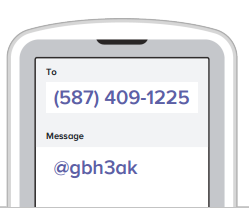 Websitehttp://science30jones.weebly.comHighwood Science DepartmentClassroom ExpectationsBe Prepared!Always have your binder, textbook, calculator, pencil and eraser in class.  All work is to be in pencil, otherwise it won’t be marked.Be at your desk with your materials ready to work when the bell rings.If you are unprepared for class on a regular basis, your parents will be contacted.Attendance and PunctualityPlease be aware that Section 12 of the School Act states:A student shall conduct him or herself to reasonably comply with the following code of conduct:(a)                be diligent in pursuing the student’s studies;(b)              attend school regularly and punctually;(c)                co-operate fully with everyone authorized by the board to provide education programs and other services;(d)                comply with the rules of the school;(e)                account to the student’s teachers for the student’s conduct;(f)                 respect the rights of othershttp://www.qp.gov.ab.ca/Documents/acts/S03.CFMIf for any reason a student chooses to miss school for reasons of family vacations, or extra- and co-curricular activities, this student will be diligent and prompt in catching up to his or her classmates.   Therefore any missed information, assignments, and/or assessments will not be the responsibility of the teacher, but of the student.Parents and/or guardians should be aware that Highwood does not condone, encourage or tolerate any extended absences by students.  If a student chooses to miss class repeatedly, disciplinary action may apply.Classroom EtiquettePlease ask to use cell phone or iPods.Do not bring junk food or lunches to class.SCIENCE 30 COURSE OUTLINEHighwood High SchoolUnitUnits of StudyApprox # of ClassesFinal Weighting  (%)ALiving Systems Respond to their Environment2317.5BChemistry and the Environment2117.5CElectromagnetic Energy1817.5DEnergy and the Environment1317.5Diploma Examination30